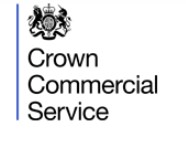 Modular Building Solutions RM6014 - Framework Alliance Contract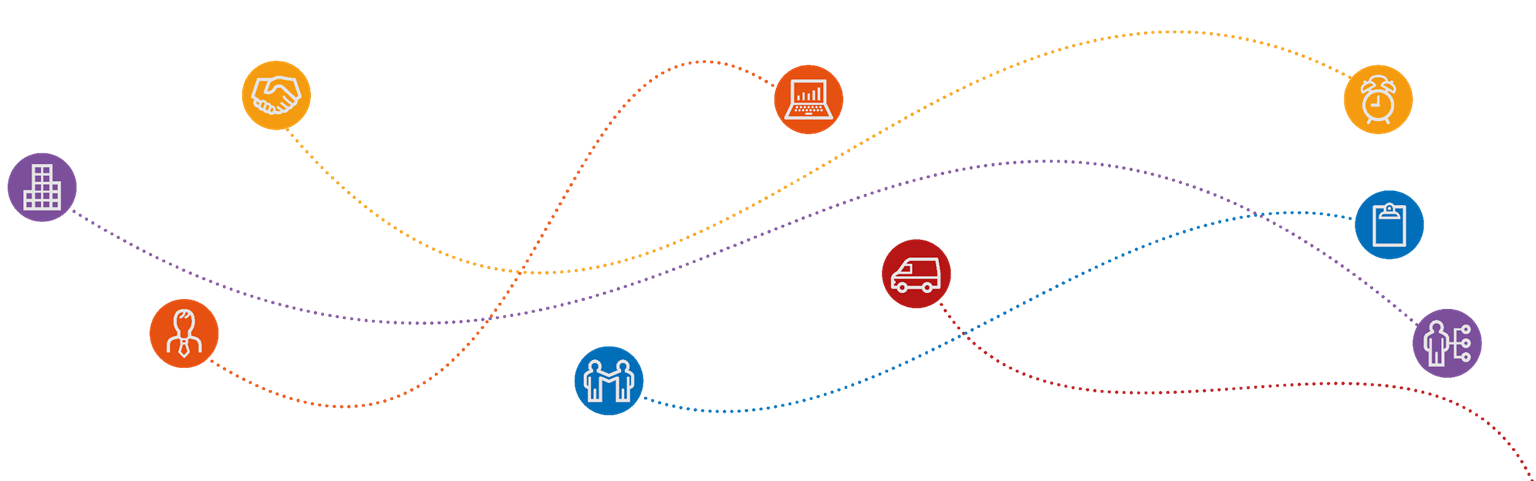 Registration DocumentCrown Commercial Service has embedded the Framework Alliance Contract (FAC-1) within this framework in order to support collaborative working throughout the organisation. By signing the registration document you are effectively joining an alliance of like-minded organisations including suppliers (Supplier Alliance Members) who strive for continuous improvement. If you have any further questions please do not hesitate to ask.Note: If your organisation has previously registered to use this framework agreement, you will only need to complete the Annex A: Additional Client User Agreement in order to access your unique project specific reference number.ANNEX A: Registration DocumentREGISTRATION DOCUMENT Framework: RM6014 Modular Building SolutionsN.B. See clause 1.11 of FAC-1 Contract TermsParties:Crown Commercial Service (the Client and Alliance Manager) 9th Floor, The Capital, Old Hall Street, Liverpool L3 9PP And [Insert name of your organisation] (Additional Client)  I/We can confirm that [Insert name of your organisation) wishes to gain access to use the Modular Buildings Framework Alliance Contract.I/We understand that the submission of this Registration Document is the means by which each Additional Client agrees to be bound by the Framework Alliance Contract.Organisation NameCrown Commercial Service[Additional Client Name]Organisation Address9th Floor, The Capital, Old Hall Street, Liverpool L3 9PP Signed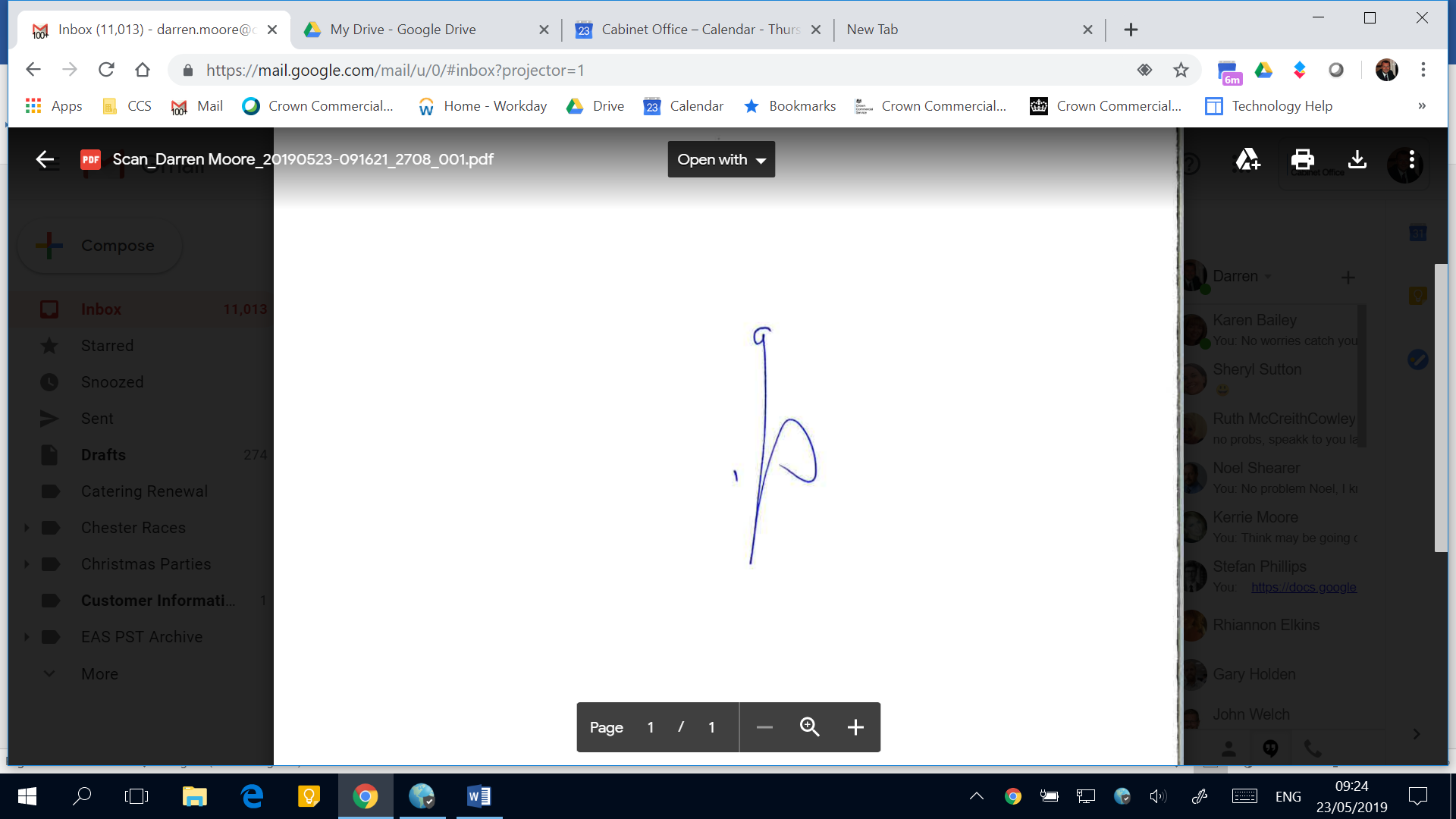 Full NameJohn WelchPositionAlliance ManagerDate